Dr. Uzsák Katalin Területi Közigazgatás Működtetéséért Felelős Helyettes Államtitkár MiniszterelnökségTisztelt Államtitkár Asszony!Az Országos Környezetvédelmi Tanács véleményezésre megkapta a fővárosi és megyei kormányhivatalok működésével összefüggő kormányrendeletek módosításáról szóló Előterjesztést.Az OKT – annak érdekében, hogy a Kormányzat működésének, a Tanácsétól eltérő ritmusához alkalmazkodni tudjon – állandó Bizottságokat hozott létre és működtet a környezet- és természetvédelem és az ehhez kapcsolódó államigazgatás és a jogalkotás valamint az ágazati- és területi fejlesztési programok illeszkedő kulcsterületein továbbá elektronikusan szervezett „virtuális” plenáris és bizottsági üléseken egyezteti és alakítja ki véleményét a sürgős előterjesztésekről. Áttekintve az MKI/458/2020 Előterjesztést, az Országos Környezetvédelmi Tanács észrevételeit és véleményét mellékelten megküldöm Önnek. 2020. Február 28.-ána  Testület nevében és megbízásából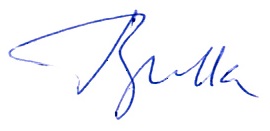     Dr. Bulla Miklós